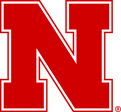 Student:												Date:													Summary and scopeThe student will do the following:	●													●													●													●													●												Approval Plan (include signatures and dates)	Student 												Advisor 												Sponsor (can be advisor) 										Graduate Committee Chair 									Verification of Completion (include signature and date)	Sponsor 											Once this form is completed, please give it to the graduate program specialist.1/18